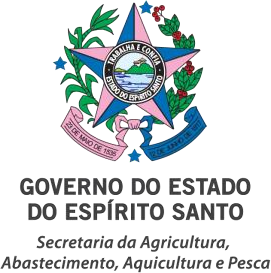 RELATÓRIO DE VISITA TÉCNICADADOS GERAIS:Município: Digite aqui o nome do município.Data da visita: Clique aqui para inserir uma data.Responsável na Prefeitura Municipal: Digite aqui o nome do responsável pela Prefeitura Municipal.CARACTERIZAÇÃO DO LOCAL ONDE SERÁ REALIZADO O REFORÇO DA REDE:Endereço: Clique aqui para digitar o endereço.Atividade(s) desenvolvida(s): Digite aqui quais as principais fontes de renda da localidade e equipamentos utilizados.Outras informações relevantes: Digite aqui caso existam outras informações relevantes.ANÁLISE DO ENQUADRAMENTO NOS CRITÉRIOS DO PROGRAMA CONFORME ITEM 6 DO TERMO DE REFERÊNCIA:Clique aqui para digitar texto.CARACTERIZAR O INTERESSE PÚBLICO E OS BENEFÍCIOS QUE PODERÃO SER GERADOS:Clique aqui para digitar texto.OUTRAS CONSIDERAÇÕES:Clique aqui para digitar texto.CONCLUSÃO:Clique aqui para digitar texto.Rua Raimundo Nonato - Forte São JoãoCEP: 29017-160 - Vitória / ES Tel.: (27) 3636-3650